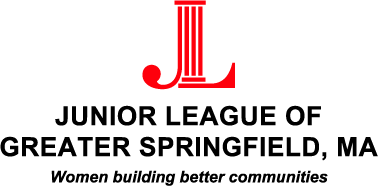                                          Junior League of Greater SpringfieldScholarship ApplicationPART 1: Application InformationPART 2:  Scholarship Questionnaire PART 3:  Essay PART 4:  Required RecommendationsA)  JLGS form completed by your high school guidance counselor. B)  JLGS form completed by your volunteer supervisor.Forms should be submitted with this application or mailed under separate cover to:Junior League of Greater Springfield c/o Elizabeth KoufliePO Box 2634Springfield, MA 01101Please send all materials paper-clipped, not stapled.Application and all supporting materials must be postmarked by April 21, 2018.